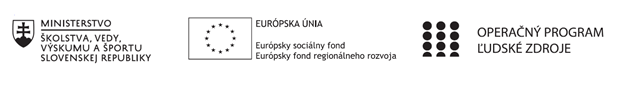 Správa o činnosti pedagogického klubu Príloha:Prezenčná listina zo stretnutia pedagogického klubuPrioritná osVzdelávanieŠpecifický cieľ1.1.1 Zvýšiť inkluzívnosť a rovnaký prístup ku kvalitnému vzdelávaniu a zlepšiť výsledky a kompetencie detí a žiakovPrijímateľGymnáziumNázov projektuGymza číta, počíta a bádaKód projektu  ITMS2014+312011U517Názov pedagogického klubu BIO GYMZADátum stretnutia  pedagogického klubu10.02.2020Miesto stretnutia  pedagogického klubuGymnáziumMeno koordinátora pedagogického klubuMgr. Jana LeibiczerováOdkaz na webové sídlo zverejnenej správywww.gymza.skManažérske zhrnutie:krátka anotácia, kľúčové slová Plánované aktivity  klubuAktuálne vzdelávacie výsledky našich žiakov z biológieHlavné body, témy stretnutia, zhrnutie priebehu stretnutia: oboznámenie sa s plánom činnosti klubu,rozdelenie úloh,rozbor dosiahnutých  vzdelávacích výsledkov našich žiakov z biológie -  na konci 1. polroku nebol ani jeden žiak klasifikovaný hodnotením nedostatočný, najlepší priemerný prospech dosiahli žiaci III.A triedy, kde žiaci prejavujú záujem o predmeta najhorší priemerný prospech mala trieda II.C, kde sa žiaci uspokoja s priemernými výsledkamiroč. I.A 2,54 / 70,17%       I.B 2,66 / 69,09%       I.C 2,46 / 70,17%                2. roč.  II.A 2,23 / 76,39%                            II.B 2,75  / 63,71%                            II.C 2,93  / 58,93%                3. roč. III.A 1,52  / 87,72%      III.B 2,72 / 64,56%      III.C 1,70 /  85,58%      III.D 2,65  / 64,96%Závery a odporúčania:Spolupracovať pri príprave didaktických materiálov,Pokračovať v zadávaní rôznych typov a náročností úloh na vyučovacích hodinách i v domácej príprave na vyučovanie, čo by mohlo viesť k zlepšovaniu výsledkov v rámci prírodovednej gramotnostiVypracoval (meno, priezvisko)Mgr. Gabriela ČornáDátum10.02.2020PodpisSchválil (meno, priezvisko)Mgr. Jana LeibiczerováDátum10.02.2020Podpis